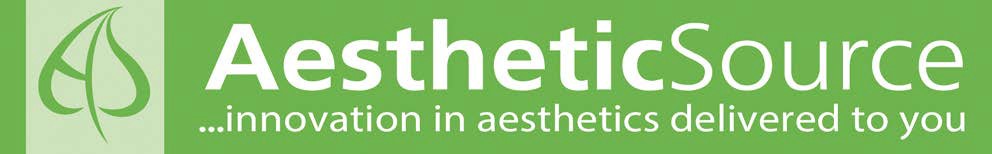 NeoStrata Skin Care and PeelsTreatment Consent FormNeoStrata skin care products and peels are effective in most cases, the peels are recommended for photodamaged and ageing skin, rough texture, acne (comedones, papules, cysts, shallow scars), rosacea, ruddiness, and fine lines/wrinkles.NeoStrata skin peels are performed as a course of treatments, and this will be discussed during consultation, and a treatment programme with home care products and any other treatments will be agreed upon before commencing the course of peels. A pre course skin preparation programme is essential prior to any peel procedure.  Post  treatment  a  sunscreen  must  be  applied  immediately   and  consistently  throughout  the treatment period – if not applied as per instructions irreversible hypopigmentation may occur.Other known side effects of skin peels are immediate stinging or burning, flushing or erythema that may last1‐2 hours or longer,  epidermolysis  (whitening),  peeling  may occur and a marked reaction  can last up to 3 weeks with erythema and crusting.1)  I  acknowledge   that  I  have  discussed  NeoStrata  skin  peels  and  pre  /  post  peel  skin  care  with  my practitioner  and I have requested  a course of NeoStrata  skin peels and pre / post peel skin care, and will adhere to the post treatment instructions.2) I have completed the Medical History Form and confirm that the information is accurate.3) I understand  that the practice  of medicine  and surgery  is not  an exact  science  and therefore  that  no guarantee  can  be  given  as  to  the  results  of  the  treatment  referred  to  in  this  document.  I  accept  and understand  that the goal of this treatment  is improvement,  not perfection,  and that there is no guarantee that the anticipated results will be achieved.4) I acknowledge  that I have read the foregoing informed consent regarding NeoStrata skin care and peels, and I feel I have been adequately informed regarding the associated risks. I hereby give consent to the procedure(s) being performed.I consent to treatment with NeoStrata peels and/or skin care.Patient’s Name_                                                       Signature                                                  Practitioner Name 	Signature_ 	Date 	